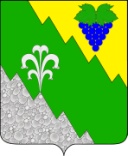 АДМИНИСТРАЦИЯ НИЖНЕБАКАНСКОГО СЕЛЬСКОГО ПОСЕЛЕНИЯ КРЫМСКОГО РАЙОНА ПОСТАНОВЛЕНИЕот 31.01.2014	 №  28станица НижнебаканскаяО разработки проекта планировки территории и проекта межевания территории, предназначенных для размещения объекта «Водовод от ВНС 3 подъёма до ПК 120 Троицкого группового водовода (проектирование и строительство)» на территории Нижнебаканского сельского поселения Крымского районаВ соответствии с Конституцией Российской Федерации, со статьями 45, 46 Градостроительного кодекса Российской Федерации, Федеральным законом от 6 октября 2003 года № 131-ФЭ «Об общих принципах организации местного самоуправления в Российской Федерации», Уставом Нижнебаканского сельского поселения Крымского района и на основании обращения ГКУ  «ГУСКК», постановляю:1. Разрешить государственному казенному учреждению «Главное управление строительства Краснодарского края» подготовку документации по разработке проекта планировки территории и проекта межевания территории, предназначенных для размещения объекта « Водовод от ВНС 3 подъёма до ПК 120 Троицкого группового водовода (проектирование и строительство)».2. Комиссии по подготовке проекта Правил землепользования и застройки Нижнебаканского сельского поселения Крымского района осуществлять техническое сопровождение разработки документации по планировке территории, указанной в пункте 1 настоящего постановления.3. Специалисту 2 категории администрации Нижнебаканского сельского поселения Крымского района Ханифовой И.И. опубликовать настоящее постановление в средствах массовой информации и разместить его на официальном сайте администрации Нижнебаканского сельского поселения Крымского района.4. Постановление вступает в силу с момента его опубликования.5.Контроль за выполнением настоящего постановления оставляю  за собой.Глава Нижнебаканского сельского поселения Крымского района 				                          А.А.Кукос